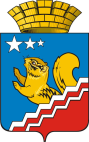 АДМИНИСТРАЦИЯ ВОЛЧАНСКОГО ГОРОДСКОГО ОКРУГАПРОТОКОлЗаседания муниципальной антинаркотической комиссии на территории Волчанского городского округа23.11.2022 года в 14:00 часов                                                                                                   № 4Зал заседания администрации Волчанского городского округаI. Об исполнении протокола № 3 от 17.08.2022 года (Бородулина И.В.)Принять к сведению  информацию заместителя председателя комиссии И.В. Бородулиной.Продолжить работу по Протоколу № 3 в рамках назначенных сроков:пп. 3.2.2 п. 3. вопроса VI– оставить на контроле (запланировать комплексные мероприятия);пп. 3.2.4 п. 3. вопроса VI– оставить на контроле (проведение социальных акций);пп. 5.1.1 п. 5. вопроса VI– оставить на контроле (провести анализ мероприятий программ и планов).II. Информация о наркоситуации на территории ВГО(Швед В.В., Вальтер Н.Л.)Доклады начальника отделения полиции № 10 МО МВД России «Краснотурьинский» майора полиции В.В. Шведа (Приложение 1) и председателя территориальной комиссии города Карпинска по делам несовершеннолетних и защите их прав Н.Л.Вальтер принять к сведению (Приложение 2).III. О наркозаболеваемости в ВГО (Лаврова И.С.)Принять к сведению  информацию главного врача «СОКПБ филиал Северная психиатрическая больница» И.С. Лавровой (Приложение 3, в том числе письмо Главного государственного врача по Свердловской области Д.Н. Козловских от 05.09.2022 № 66-00-05/10-20563-2022 с информацией по оценке уровня алкоголизма и наркомании на территории Свердловской области по результатам анализа статистической отчетности за 2021 год и первое полугодие 2022 года). IV. Об информированности населения города по профилактике наркомании в СМИ(Палецких М.В.)Информацию главного редактора газеты «Волчанские вести» М.В. Палецких принять к сведению.Рекомендовать главному редактору общественно-политической газеты Волчанского городского округа «Волчанские вести» (Палецких М.В.) продолжать информирование по профилактике зависимостей, через имеющиеся информационные ресурсы.Срок: ежеквартально.IV. Организация профилактических мероприятий проводимых субъектами профилактики в сфере незаконного оборота наркотиков (Вельмискина М.В., Изосимова Р.Р.)Информацию старшего инспектора Отдела образования ВГО М.В. Вельмискиной (Приложение 4), директора МАУК «КДЦ» ВГО Р.Р. Изосимовой принять к сведению.V. О выполнении плана работы антинаркотической комиссии на 2022 год, исполнении протокольных решений и об утверждении плана работы на 2023 год(Бородулина И.В.)План работы антинаркотической комиссии в Волчанском городском округе  на 2023 год одобрить.Секретарю комиссии (Скоробогатова Ю.А.) разместить утвержденный план работы межведомственной комиссии на сайте ВГО, направить членам комиссии.Срок: до 30 декабря 2022 года.VI. Рассмотрение писем окружного и областного уровней(Бородулина И.В.)По протоколу антинаркотической комиссии Свердловской области № 3 от 22.09.2022 года:Секретарю комиссии (Скоробогатова Ю.А.) направлять в Министерство общественной безопасности Свердловской области обезличенную информацию по каждому случаю острого или смертельного отравления наркотиками, зафиксированного в организации здравоохранения, обслуживающей территорию муниципального образования (форма прилагается).Срок – ежемесячно, до 10 числа месяца, следующего за отчетным, до 1 апреля 2023 года.Членам муниципальной антинаркотической комиссии на территории Волчанского городского округа:Организовать выходы в трудовые коллективы и на родительские собрания в образовательных организациях для информирования граждан о последствиях потребления наркотиков в немедицинских целях.Срок: постоянно.Организовать участие в выявлении и устранении рекламы пронаркотического содержания, в том числе в виде трафаретных надписей и граффити, размещаемых на стенах зданий и сооружений.Срок: постоянно, до 1 ноября 2023 года.Принимать участие в мероприятиях, направленных на сокращение сырьевой базы незаконного производства наркотиков, в том числе в рамках ежегодной межведомственной комплексной оперативно-профилактической операции «Мак».Срок: постоянно, до 1 ноября 2023 года.Заместителю председателя комиссии (Бородулина И.В.) сохранить целевое финансирование из средств местного бюджета на информационно-просветительную работу среди населения, в том числе различных групп населения, направленную на профилактику наркомании, парентеральных гепатитов и ВИЧ-инфекции.Срок: постоянно, до 1 ноября 2023 года.Антинаркотической комиссии во взаимодействии с отделением полиции №10 МО МВД России «Краснотурьинский»:Организовать координацию деятельности по выявлению и уничтожению на территории муниципальных образований в летне-осенний период очагов произрастания дикорастущих наркосодержащих растений.Срок: до 1 ноября 2023 года.Рекомендовать ГБУЗ СО «Волчанская городская больница» (Воробьева А.А.) организовать проведение акций по тестированию на ВИЧ-инфекцию с использованием быстрых тестов и реализацию мер, направленных на повышение приверженности к лечению лиц с ВИЧ-инфекцией, в том числе потребителей наркотиков, с привлечением социально ориентированных некоммерческих организаций.Срок: постоянно, до 1 ноября 2023 года. МБОУ ДО ДЮСШ (Анисимов С.В.), МАУК «КДЦ» ВГО  (Изосимова Р.Р.) обеспечить условия для занятий спортом, творческой самореализации и позитивного досуга жителей, в том числе маломобильных групп населения.Срок: постоянно, до 1 ноября 2023 года.Рассмотрение письма Министерства здравоохранения Свердловской области от 07.11.2022 № 03-01-81/22714 о смертельных отравлениях наркотическими веществами на территории Свердловской области на 01.11.2022 года.Рассмотрение письма антинаркотической комиссии Свердловской области от 10.10.2022 № 25-12-04/7087 об отравлениях наркотиками:Рекомендовать отделению полиции № 10 МО МВД России «Краснотурьинский» (Швед В.В.), ГБУЗ СО «Волчанская городская больница» (Воробьева А.А.), «СОКПБ филиал Северная психиатрическая больница» (Лаврова И.С.) осуществлять ежемесячный мониторинг отравлений наркотиками, в том числе с летальным исходом.Срок:  до 10 января 2023 года.Рекомендовать ГАУЗ СО «Волчанская городская больница» (Воробьева А.А.) и главному редактору общественно-политической газеты Волчанского городского округа «Волчанские вести» (Палецких М.В.)  усилить информационную и разъяснительную работу с населением об угрозе немедицинского потребления наркотиков для жизни и здоровья граждан, особенно трудоспособного возраста, с привлечением членов комиссии и СМИ. Членам комиссии  осуществлять контроль за исполнением сроков протокольных решений.Срок: ежемесячноПредседатель комиссии                                                                                                          А.В. ВервейнИсп. Скоробогатова Юлия Александровна8(34383)5-21-43Председатель:Председатель:Глава администрации Волчанского городского округаВервейн А.В.Присутствовали:Присутствовали:Заместитель председателя заместитель главы администрации Волчанского городского округаБородулина И.В.Секретарь, старший инспектор  организационного отдела администрации Волчанского городского округа.Скоробогатова Ю.А. Директор  МБОУ ДО «ДЮСШ»Анисимов С.В.Старший инспектор Отдела образования ВГОВельмискина М.В. Директор ГАУСО СО «КЦСОН» города ВолчанскаГорбунова С.М.Директор МАУК «КДЦ» ВГОИзосимова Р.Р. Главный врач «СОКПБ филиал Северная психиатрическая больница»Лаврова И.С.Заместитель начальника УСП №15Напольских Н.В.Главный редактор общественно – политической газеты «Волчанские вести»Палецких М.В.Инженер по охране труда и технике безопасности ГБУЗ «Волчанская городская больница»Халилова Р.Р.Начальник Волчанского отделения полиции №10 МО МВД России «Краснотурьинский»Швед В.В.Начальник по Карпинскому району федерального казенного учреждения уголовно-исполнительная инспекцияЯкупова О.В.Отсутствовали:Отсутствовали:Директор ГКУ СО «Карпинский центр занятости»Будылина Т.О.Председатель территориальной комиссии города Карпинска по делам несовершеннолетних и защите их правВальтер Н.Л.Заведующий филиалом ГАПОУ СО «КМТ»Смагина Т.Р.